2024 SHAKERS TOURNAMENT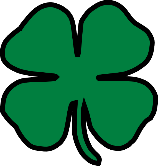 Entry FormYour Team InformationOther Information- Please note that each event combines the categories (youth teams will play against the adults)- Pitching distance is set at the adult distance for both events- Only cash, cheque or email transfer will be accepted for payment- Please make cheques payable to Shakers Softball- Entry fee must be received to hold your spot in the tournament- Please send entry form and payment to Allan Schwartz either by mail or emailTournament InformationTournament InformationTournament InformationDate:June 7-9, 2024June 7-9, 2024Location:William Lede Park (Leduc, AB)William Lede Park (Leduc, AB)Entry Fee:$700.00$700.00Contact:Allan Schwartz2307 113A Street, Edmonton, AB, T6J 4Y1(780) 435-7091allan.calahoo@gmail.comCorey Schwartz(780) 221-9672coachcoreyschwartz@gmail.comWebsite:Facebook.com/shakerssoftballFacebook.com/shakerssoftballOpen Event:U19A Girls, Senior Women, Intermediate A WomenU19A Girls, Senior Women, Intermediate A WomenSecond Event:U16A Girls, U19 B & C Girls, Intermediate B & C Women, Masters WomenU16A Girls, U19 B & C Girls, Intermediate B & C Women, Masters WomenTeam Name:Contact Name:Cell Number:Email:Mailing Address:Select which Event:  Open 	  Second